2017  г.ЗАДАЧИ:Уточнить  и расширить   словарь  по теме: «Весна».Совершенствовать  грамматический   строй речи (образование существительных с уменьшительно – ласкательными  суффиксами,  согласование  существительных с  прилагательными).Совершенствовать  синтаксическую  сторону  речи (составление  предложений по картинкам).Развивать  фонематические  представления (закрепление  представлений о гласных и согласных).Совершенствовать  умение  делить   слова на слоги.Развивать  зрительное  восприятие внимание, память, мышление.Развивать  общую и  мелкую  моторику.Воспитывать  внимательное и  бережное  отношение к природе.ОБОРУДОВАНИЕ:Магнитная  доска,  картинки с изображением весны, буквы (ВЕСНА),  тучки,  солнышко,  музыкальное  сопровождение.ХОД    ЗАНЯТИЯ:Организационный момент.Дети  входят  под музыку «Солнечная капель» и  садятся на стулья. Сели  правильно,  спинка прямая.Логопед: Ребята, давайте   поздороваемся с нашими гостями.Дети: Здравствуйте!Логопед: Зайчик  солнечный  Прыг – скок. Прогуляться   вышел. Прыгнул он на  потолок пробежал по крыше.Прыг да скок, прыг да скок.Прыгнул на  окошки.Прыг да скок и ко мне в ладошки.Логопед: Всем  стало  тепло и весело!  Солнечный зайчик  передал нам  вот  эту коробку. Интересно, что  же  там?ЗАГАДКАСветает рано по утрамПроталины и тут,  и там, Ручей  шумит как  водопад Скворцы к скворечнику летят.Звенят под крышами капелиМедведь  с еловой встал с постели.Всех солнышко  тепло ласкает.Кто это время года знает?Логопед:  Правильно, это весна!  Давайте мы с вами выложим  слово ВЕСНА из букв. Если вы   справитесь с заданиями,  то  она  придёт к нам в гости. (Дети  выкладывают  слово ВЕСНА) .Весна: Здравствуйте, ребята! Я к вам  опять  пришла Вьюги и метели прочь я прогнала, Принесла вам  солнце, света и теплаОчень этой встречи с вами я ждалаНу, а вы по мне скучали?Дети: Да!Весна: Без  меня не замерзали?Дети: Замерзали.Весна: Тогда  давайте мы,  сейчас вспомним  приметы весны.Я раздам вам картинки, а вы внимательно посмотрите  на них и составите  предложения, которые  должны начинаться  со слова «Весной….» . ( Весна раздаёт   картинки детям) дети по очереди  выходят  к доске  ставят  картинку  и составляют предложения. Весной  появляются  первые  цветы.  Весной  тает снег.  Весной с юга  прилетают  птицы.  Весной  птицы вьют  гнезда.Весна:  Какие  вы   молодцы!  Вспомнили все  приметы  весны. А ветерок мне  пролепетал, что  вы  умеете  делить  слова на слоги ( части) Умеете?Логопед: Ребята  покажем  весне, что  мы умеем  делить  слова на части.  Встаньте в кружок, я  буду  называть   слова, а вы  хлопните в  ладоши  столько раз сколько слогов в словах. Ка-пель, вес-на, ап- рель, сол-ныш-ко, май. Весна: Я тоже  хочу  с вами поиграть. Вы умеете называть  различные  предметы  ласково. Например: ручей- ручеёк, солнце – солнышко, облако- облачко, дерево – деревце,  дождь – дождик.Весна: Молодцы!Логопед: А теперь  вместе с весной  повеселимся. Физкультминутка!Логопед: Вышли  дети  в сад весенний ( дети танцуют произвольно)Логопед: Танцевать, танцеватьСтали дети удивленно(дети  как гуси,  вытягивают  шеи)Гоготать, гоготать  (подражают голосу гусей) га-га-гаЛогопед:  Серый конь заржал в конюшни ( дети, скачут  на месте)Дети: Иго- го! Иго – го! (звукоподражают)Логопед: И корова   удивилась. (Дети удивлённо  мычат).Дети: Му-му-му! (бодаются)Логопед: Что вы так  развеселились?Не пойму, не пойму?Дети: Мы в  садочке погуляем Руками  помашем!Ножками  попляшем!(Дети  имитируют движения).Логопед: Дети, вы, конечно  знаете, что  звуки  бывают гласные  и согласные. Согласные  произносим  протяжно, гласные  га-га-га-га-а-а (подражая голосу гусей).Иго- игооо!  Изображая   ржание коней. Мычали как корова му-му-му-у-у.Согласные   произносили отрывисто г-г-г, м-м –м.Гласные  звуки  мы роём.Согласный звук рвётся.Логопед: А теперь поиграем  в игру «Два- пять»Если  вы  будете  отвечать  правильно, то  на  доске  будет  появляться  солнышко,  а если нет, то  тучка.Пример: Два  ручейка – пять ркчейковДве проталины – пять  проталинДве  ветки – пять  ветокДве лужи – пять лужДва грача – пять грачей.Логопед: Ребята,  я вам буду  говорить  вам  предложения, а  вы  слушайте внимательно.  Если  так  бывает, то  вы  должны хлопать в ладоши и говорить «так бывает», а  если нет,  то    топать  и сказать  и так  не  бывает. Слушайте  внимательно!  Весной  птицы улетают на юг!Весной  расцветают  подснежники, ландыши, тюльпаны.Весной  журчат ручьиВесной опадают  листьяВесной птицы вьют гнёзда.Логопед: Спасибо весна, что ты  пришла сегодня  к нам  поиграть.Ребята,  давайте мы, Весне  чтобы она  нас не забыла, подарили  ей   мимозу. Приходите к  столу. (Дети   выполняют  аппликацию). Скатывают   шарики   из салфеток и  приклеивают   их на  заготовку .Логопед: Молодцы!А теперь  ребята  давайте вспомним,  чем  мы  сегодня занимались: - говорили о  приметах  весны- составляли  из  букв слово Весна- делили слова на слоги- называли  различные предметы  ласково- вспомнили гласные   и согласные звукиИграли в игру на внимание «Два – пять»Логопед: Если  вам было  интересно,  то  возьмите   солнышко, а если нет, то тучку.Спасибо вам!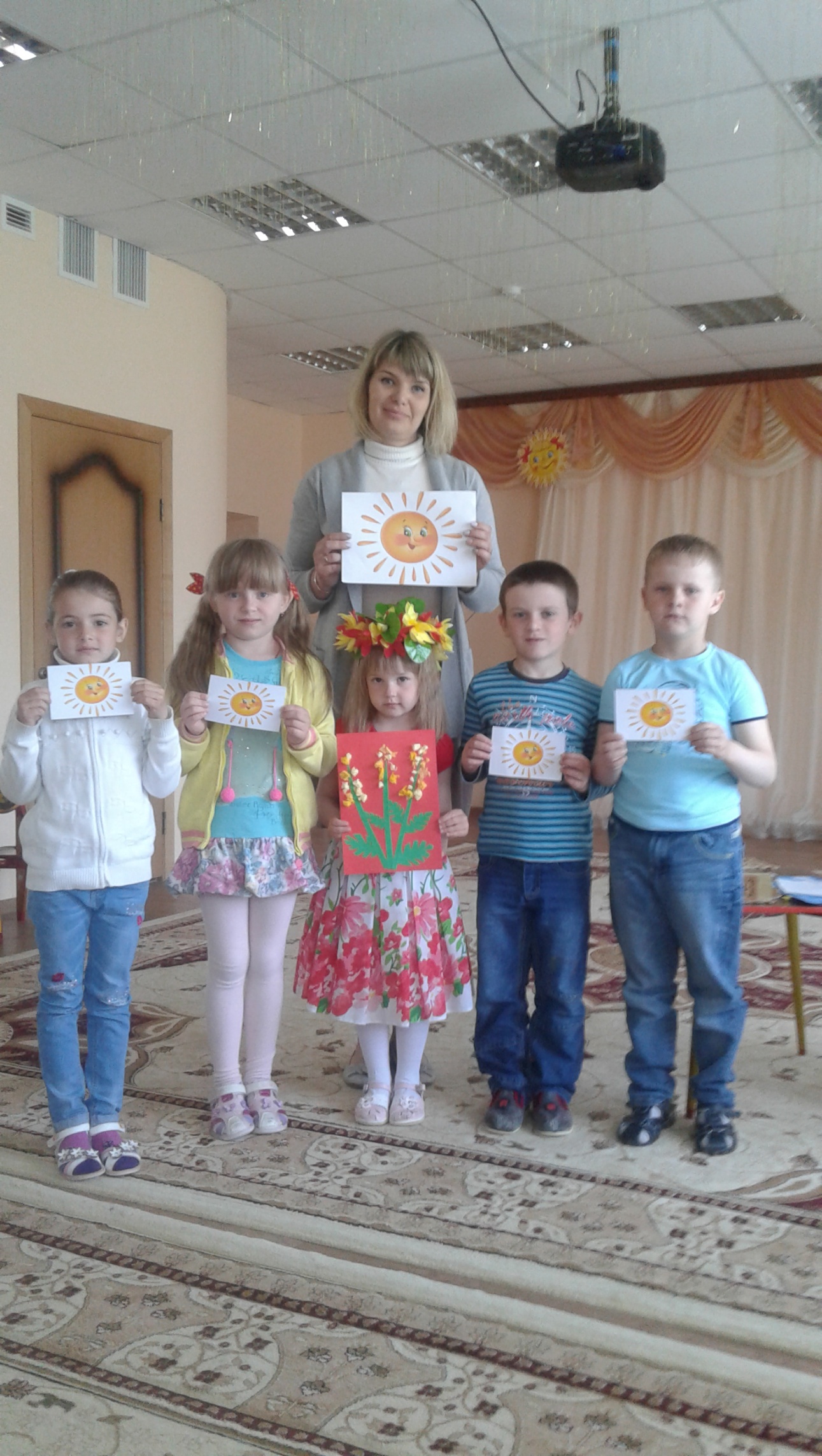 